Prattville Elementary School Family Engagement Plan2021-2022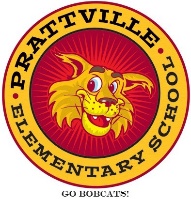 Mrs. Stefanie Aaron, Principal134 Patrick St.Prattville, AL  36067334-361-3885Describe how the school will convene an annual meeting to inform parents of the school’s participation in Title I and explain Title I requirements, including the 1% set-aside, and the right of parents to be involved. Prattville Elementary School will conduct a Title I meeting to inform parents of the Title I Program requirements. Information will be given to parents that explains the requirements of Title I in regards to our school’s participation. Parents will have an opportunity to learn the following: Prattville Elementary is School Wide Title I, highly effective teachers and how to request those qualifications in writing, School-Parent Compact, LEA Parental Involvement Plan, Title I Plan, and specific discussions about the Continuous Improvement Plan and how it relates to Prattville Elementary School.Describe: 1) How there will be a flexible number and format of parent meetings offered; 2) How parents will be involved in the planning, review and improvement of the Title I Program (Note: State the school’s process for how all Title I parents have the opportunity for involvement in decision-making.); and 3) How funds allocated for parent involvement are being used in the school. Parental Involvement meetings will be held at various times and days throughout the school year.  The school will schedule the annual meeting to inform parents of our Title I participation. Meetings during the year will include subjects that were brought to the school’s attention from the Parent Survey at the end of last year. With the goal being to increase parental participation, we try to offer a variety of reasons to come to the school. These activities are flexible to am and pm hours and some will include the entire school. We will also hold a parent meeting/school event at a community location outside of regular school hours. Parents are asked to serve on a Parent Advisory Committee.  Parents will have an opportunity for input on the allocated funds by survey.  They will meet throughout the year to discuss the plans in the aCIP and how the school is reaching the goals stated.  The funds allocated for Parental Involvement will be used to increase Parental Involvement at Prattville Elementary School. Consideration will be given to the Parent Advisory Committee and The Leadership Team.Describe how the school provides parents of participating children timely information in a uniform format and, to the extent practicable in a language they can understand, about programs under Title I, a description and explanation of the curriculum in use, forms of academic assessments, and achievement expectations used, and, if requested by parents, opportunities for regular meetings to formulate suggestions and participate as appropriate in decisions related to the education of their children. Parents receive information concerning student progress and school programs through regular progress reports, report cards, school messenger, parent conferences, newsletters, parent days, APT meetings, and other meetings.  In carrying out the Title I, Part A, parental involvement requirements, to the extent practicable, the school will provide full opportunities for the participation of parents with limited English proficiency, parents with disabilities, and parents of migratory children, including providing information and school reports required under Section 1111 of the ESEA in an understandable and uniform format and, including alternative formats upon request, and, to the extent possible, in a language parents understand.Describe how parents, the school staff, and students share responsibility for improved student academic achievement for participating students (How the School-Parent Compact is jointly developed with Title I parents; how it is used, reviewed, and updated). The School-Parent Compact is reviewed and/or revised as needed.  The compact is signed by parents, teachers, and students. The purpose of this School-Parent Compact is to develop a partnership between school and home in order to help all children achieve high standards in their education.  All three parties of this compact have specific responsibilities that they agree to carry out to the best of their ability.  The school agrees to provide a high quality curriculum and instruction in a supportive and effective learning environment that enables the participating children to meet the State’s academic achievement standards, hold the parent-teacher conferences (at least annually) to discuss how this compact relates to the individual child’s achievement, provide parents with frequent reports on their child’s progress, provide parents reasonable access to staff, and to provide parents opportunities to volunteer and participate in their child’s class, and to observe classroom activities.  The student agrees to complete all classwork and homework assignments, and give parents or adult who is responsible for their wellness all notices and information received from school. The parent agrees to monitor attendance, make sure homework is completed, volunteer in the classroom, attend open house and parent conferences, and stay informed about their child’s education and communicate with the school.Describe procedures to allow parents to submit comments of dissatisfaction with the Continuous Improvement Plan. Our aCIP team consists of teachers, school leadership team members, and parents. This allows for parent input during the development process of the aCIP. If a parent is dissatisfied with the aCIP they are suggested to submit a letter to the principal including the parents’ name, address, telephone numbers, child’s name, and stating the specific nature of their concern.  The principal, upon receipt of the letter and within an acceptable time period, will discuss the issues with the parent by telephone, letter, or conference.  If there are still concerns, they may contact the Federal Programs Director of the Autauga County Board of Education.  The school district will submit any parent comments with the plan when the school district submits the plan to the State Department of Education.  Parental concerns will be treated with respect and genuine interest.Describe how the school will build capacity for parental involvement including how parents will be encouraged to become equal partners in the education of their children? (See NCLB Section 1118, requirements for building capacity in parental involvement.)  To ensure effective involvement of parents and to support a partnership among the school, parents, and the community to improve student academic achievement, our school:(1) Shall provide training for parents of participating children in understanding such topics as the State's academic content standards and State student academic achievement standards, State and local academic assessments, the requirements of Title I, and how to monitor their child’s progress and work with teachers to improve the achievement of their children. (Describe) Parents are invited to attend Parent Meetings that address the Title One requirements, College and Career Ready Standards (CCRS), Performance Series Assessments, Response to Instruction (RtI), and Performance Series results. Parent conferences are flexible; teachers and faculty are available upon request to assist parents in the understanding of individual student results. Parents are encouraged to purchase INOW Parent Portal to allow them direct access to their child’s grades. We also send home weekly folders to provide communication with parents concerning their child’s grades and behavior, as well as, information regarding upcoming school events.(2) Shall provide materials and training to help parents to work with their children to improve their children's achievement, such as literacy training and using technology, as appropriate, to foster parental involvement. (Describe) Materials purchased will be located in the Parent and Family Engagement Resource room 24 on the Frog Hall. Computers are available for parent use in the library and in the Parent and Family Engagement Resource room. Faculty and staff are prepared to assist parents at flexible times to ensure training in the use of technology.  Parents will be encouraged to utilize the resources available to them by the following: school website, school newsletters, teacher web pages, school messenger, and weekly folders.(3) Shall educate teachers, office personnel, and other school staff, with the assistance of parents, in the value and utility of contributions of parents, and in how to reach out to, communicate with, and work with parents as equal partners, implement and coordinate parent programs, and build ties between parents and the school. (Describe) Professional Development will be implemented to equip school personnel with new ideas on how to reach out to parents as equal partners. Teachers are encouraged to attend all school functions and to be available to parents at various times. The data from parent surveys will be used as a reference to keep open communication between parents and the school.(4) Shall to the extent feasible and appropriate, coordinate and integrate parent involvement programs and activities with other federal programs, and conduct other activities, such as parent resource centers, that encourage and support parents in more fully participating in the education of their children. (Describe) Parents, grandparents, and family members are welcome to visit throughout the school year. During the first week of school parents are encouraged to assist in the transition period.  In September, Prattville Elementary celebrates “Grandparents Day”. Grandparents are invited to eat lunch with their grandchild.  Parents have access to INOW and the teachers’ web page, which allows them to be well informed of their child’s grades and teacher expectations. Prattville Elementary has a Parent and Family Engagement Resource room where parents have access to a computer, printer, and materials to work at home with their child.  Additionally, Prattville Elementary provides a variety of opportunities for students and parents to be involved beyond the regular school hours. These may include choir programs, talent shows, and fundraisers.  (5) Shall ensure that information related to school and parent programs, meetings, and other activities is sent to the parents of participating children in a format and, to the extent practicable, in a language the parents can understand. (Describe) There are many methods utilized to make sure parents at Prattville Elementary School are well informed of upcoming events.  These methods include, but are not limited to, school messenger, monthly newsletters, report cards, progress reports, weekly folders, teacher web pages, and school websites. Students are also encouraged to have a planner in which they write daily assignments (classwork and homework), as well as upcoming events.  A monthly calendar is created (with input from the school personnel) by the principal.  This is sent home at the beginning of each month.(6) Shall provide such other reasonable support for parental involvement activities as parents may request. (Describe)Prattville Elementary will support our parents in their effort to be more involved in their child’s education.  We will have a Parent and Family Engagement Resource Room equipped with a computer, for parents to use as needed, as well as literature to check out that may be beneficial to them.  The faculty and staff will make every effort to either assist the parent in the manner needed or to refer the parent to the correct person. It is our goal to make sure parents have the assistance needed in a timely manner.  Describe how the school will ensure the provision for participation of parents with limited English proficiency, parents with disabilities, and parents of migratory students; including providing information and school reports in a format and, to the extent practicable, in a language that parents can understand. When the Home Language Survey indicates that the child’s home language is other than English, our EL coordinator follows a set of written procedures to determine EL status.  EL services are provided to enable limited English proficiency (LEP) students to become competent in the comprehension, speaking, reading, and writing of the English language.  Information will be given to parents in their own language when possible.  Parents will be provided with a translator for parent/teacher conferences if requested.  The same provisions are available for parents with disabilities and parents of migratory students.  Every effort will be made to provide information in a format that all parents at Prattville Elementary School can understand.